АДМИНИСТРАЦИЯ НОВОМИХАЙЛОВСКОГО СЕЛЬСКОГО ПОСЕЛЕНИЯМОНАСТЫРЩИНСКОГО РАЙОНА СМОЛЕНСКОЙ ОБЛАСТИР А С П О Р Я Ж Е Н И Еот  01.03.2023 №10Об утверждении Типового обязательства работника Администрации Новомихайловского сельского поселения Монастырщинского района Смоленской области, непосредственно осуществляющего обработку персональных данных, в случае расторжения с ним трудового договора (контракта) прекратить обработку персональных данных, ставших известными ему в связи с исполнением должностных обязанностейВ целях реализации Федерального закона от 27.07.2006 № 152-ФЗ «О персональных данных» в Администрации Новомихайловского сельского поселения Монастырщинского района Смоленской области: Утвердить Типовое обязательство работника Администрации Новомихайловского сельского поселения Монастырщинского района Смоленской области, непосредственно осуществляющего обработку персональных данных, в случае расторжения с ним трудового договора (контракта) прекратить обработку персональных данных, ставших известными ему в связи с исполнением должностных обязанностей согласно Приложению № 1.Контроль за выполнением настоящего распоряжения оставляю за собой.Настоящее распоряжение вступает в силу с момента его подписания.Глава муниципального образования Новомихайловского сельского поселенияМонастырщинского района Смоленской области						                                  С.В.ИвановПриложение № 1к распоряжению Администрации Новомихайловского сельского поселения Монастырщинского района Смоленской области от 01.03.2023№ 10ТИПОВОЕ ОБЯЗАТЕЛЬСТВОработника Администрации Новомихайловского сельского поселения Монастырщинского района Смоленской области, непосредственно осуществляющего обработку персональных данных, в случае расторжения с ним трудового договора (контракта) прекратить обработку персональных данных,ставших известными ему в связи с исполнениемдолжностных обязанностейЯ,________________________________________________________________(фамилия, имя, отчество)_________________________________________________________________________________________________________________________________________________________________________________________________________________,(должность)обязуюсь прекратить обработку персональных данных, ставших известными мне в связи с исполнением должностных обязанностей в __________________________________________, в случае расторжения со мной трудового договора (контракта), освобождения меня от замещаемой должности и увольнения.В соответствии со статьей 7 Федерального закона от 27.07.2006 № 152-ФЗ «О персональных данных» я уведомлен (а) о том, что персональные данные являются конфиденциальной информацией. Я обязан (а) не раскрывать третьим лицам и не распространять персональные данные, ставшие известными мне в связи с исполнением должностных обязанностей в ______________________________, без согласия субъекта персональных данных.Ответственность, предусмотренная Федеральным законом от 27.07.2006 №152-ФЗ «О персональных данных» и другими федеральными законами, мне разъяснена.«_____» ____________ 20___ г.  _____________  ________________________                                                                  (подпись)                            (расшифровка подписи)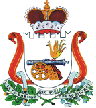 